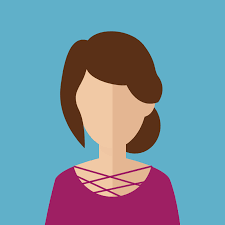 AD SOYADUzmanlık AlanıİLETİŞİM  +90 987 654 32 10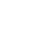   adsoyad@cv-format.com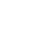  Mahalle sokak İlçe/İl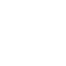 KİŞİSEL BİLGİLERDoğum Tarihi:Medeni Durum:Ehliyet:Askerlik:Sabıka Kaydı:Engel Durumu:Sigara KullanımıREFERANSLARAdı SOYADIŞirket veya Kurum Adıİletişim BilgisiAdı SOYADIŞirket veya Kurum Adıİletişim BilgisiAdı SOYADIŞirket veya Kurum Adıİletişim Bilgisi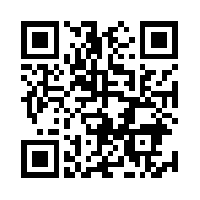 HAKKINDAİŞ DENEYİMİŞirket Adı					   2012-2018Görev veya PozisyonunuzŞirket Adı					   2012-2018Görev veya PozisyonunuzŞirket Adı					   2012-2018Görev veya PozisyonunuzEĞİTİMABC ÜNİVERSİTESİ				         2022Turizm ve OtelcilikSEMİNER VE KURSLARKurs AdıKursun Alındığı yerTarihKurs AdıKursun Alındığı yerTarihKurs AdıKursun Alındığı yerTarihBİLGİSAYAR BİLGİSİ VE YABANCI DİLMS WORD: MS EXCEL: WİNDOWS: PROGRAM:İngilizce: Okuma: İyi – Konuşma: İyi 